Purpose:  This checklist is intended for use by design engineers, to assist Minnesota Pollution Control Agency (MPCA) review engineers in the efficient review of planning and design documents. The information requested is the minimum technical data necessary for MPCA staff to review proposed designs and to determine whether there is reasonable assurance that the treatment system, when constructed, will comply with permit conditions, regulations, and criteria of the MPCA.Instructions: The information in this checklist is based on the Recommended Standards for Wastewater Facilities published by the Great Lakes Upper Mississippi River Board of State and Provincial Public Health and Environmental Managers (Ten State Standards) 2014 Edition, other accepted engineering references, and MPCA recommendations. Specific references, other than Ten State Standards, are listed where appropriate. The checklist is organized according to the numbering sequence found in Ten State Standards to allow for ease in locating the entire content and text of the recommendations.The checklist is designed so that a “yes” answer indicates compliance with Ten State Standards et al.A “no” answer indicates a deviation from Ten State Standards et al. Answering “no” to any question will require justification that can be provided at the end of the checklist and possibly supporting information, from wastewater treatment plant operational data, to demonstrate how the intent of the recommendation will be met. Additional information may be requested based on site specific conditions.A “N/A” answer means not applicable because the equipment associated with the question is not included in the design.Wastewater Treatment Facility information Permittee informationDesign Engineer informationPhase:		 Planning Phase	 Design PhaseLocation:	 Primary	 Intermediate	 Secondary	Type of settling:	 Circular	 RectangularType of feed:		 Center	 RimInfluent CharacteristicsEffluent Characteristics70. Settling (Only use a “NA” answer if the equipment associated with the question is not included in the design)ReferencesGLUMRB (2014 Edition) Recommended Standards for Wastewater Facilities (Ten State Standards), Health Research, Inc., Health Education Services Division, Albany NY.Metcalf & Eddy, Inc. (2014) Wastewater Engineering, Treatment and Resource Recovery, 5th ed., McGraw-Hill, New York. (M&E 2014)WEF (1998) Design of Municipal Wastewater Treatment Plants, Manual of Practice No. 8, Water Environmental Federation, Alexandria, VA.  (MOP 8 1998)Acronym definitionsAWW	Average Wet Weather	BOD	Biochemical Oxygen Demandft2	feet squaredft3	feet cubedft/s	feet per secondgal/day/ft	gallons per day per footgpd	gallons per daygpd/ft2	gallons per day per square footgpd/lin ft	gallons per day per linear foothr	hourlbs/day	pounds per day	lb/day/ft2	pounds per day per square footmg/L	milligrams per literMGD	Million Gallons per DayMLSS	Mixed Liquor Suspended Solids	PHWW	Peak Hourly Wet Weather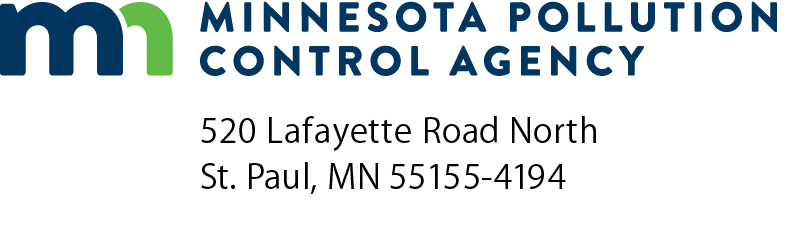 Settling Review ChecklistNPDES/SDS Permit ProgramNational Pollutant Discharge Elimination System (NPDES)/
State Disposal System (SDS)Doc Type: Plan/Specification Review SummaryDate (mm/dd/yyyy):Date (mm/dd/yyyy):MPCA Project No: Title of project:Facility name:Facility name:Contact name and title:Contact name and title:Contact name and title:NPDES/SDS Permit No:MN Email:Phone number:Contact name:Contact phone number:Email:AWW (peak month) flow to plantgpdRecirculation flowgpdTotal average flow (peak month)gpdPHWW flow (peak hourly)gpdPump delivery rategpdOrganic loading, CBOD5lbs/dayTSS, including recirclbs/dayPercent removal%Effluent CBOD5lbs/dayEffluent TSSlbs/day71. General71. GeneralYesNoN/A71.1 Number of Units71.1 Number of Units71.1 Number of Units71.1 Number of Units71.1 Number of UnitsAre multiple settling units capable of independent operation provided in plants where design average flows exceed 100,000 gallons/day? Design average flow is the average of the daily volumes to be received for a continuous 12 month period expressed as a volume per unit time.Are multiple settling units capable of independent operation provided in plants where design average flows exceed 100,000 gallons/day? Design average flow is the average of the daily volumes to be received for a continuous 12 month period expressed as a volume per unit time.Identify number of settling units:Identify process settling is preceded by:Identify process settling is followed by:If multiple settling units are not provided, are other provisions included to ensure continuity of treatment?If multiple settling units are not provided, are other provisions included to ensure continuity of treatment?Is room available for possible future settling units?  (M&E 2014)Is room available for possible future settling units?  (M&E 2014)71.2 Flow Distribution71.2 Flow Distribution71.2 Flow Distribution71.2 Flow Distribution71.2 Flow Distribution71.2 Flow DistributionAre effective flow splitting devices and control appurtenances (i.e., gates, splitter boxes, etc.) provided to permit proper proportioning of flow and solids loading to each settling unit, throughout the expected range of flows? Refer to Paragraph 53.7.Are effective flow splitting devices and control appurtenances (i.e., gates, splitter boxes, etc.) provided to permit proper proportioning of flow and solids loading to each settling unit, throughout the expected range of flows? Refer to Paragraph 53.7.Are effective flow splitting devices and control appurtenances (i.e., gates, splitter boxes, etc.) provided to permit proper proportioning of flow and solids loading to each settling unit, throughout the expected range of flows? Refer to Paragraph 53.7.Are valves or gates provided to isolate each unit?  (MOP 8 1998)Are valves or gates provided to isolate each unit?  (MOP 8 1998)Are valves or gates provided to isolate each unit?  (MOP 8 1998)Is there flexibility to redistribute flow from any unit out of service to remaining units in service?  (MOP 8 1998)Is there flexibility to redistribute flow from any unit out of service to remaining units in service?  (MOP 8 1998)Is there flexibility to redistribute flow from any unit out of service to remaining units in service?  (MOP 8 1998)If multiple units are provided, is hydraulic capacity of remaining units sufficient to handle peak hourly flow when one unit is out of service?  (MOP 8 1998)If multiple units are provided, is hydraulic capacity of remaining units sufficient to handle peak hourly flow when one unit is out of service?  (MOP 8 1998)If multiple units are provided, is hydraulic capacity of remaining units sufficient to handle peak hourly flow when one unit is out of service?  (MOP 8 1998)If sludge is returned, is there a central collection and distribution point that includes flow splitters?
(MOP 8 1998)If sludge is returned, is there a central collection and distribution point that includes flow splitters?
(MOP 8 1998)If sludge is returned, is there a central collection and distribution point that includes flow splitters?
(MOP 8 1998)72. Design Considerations72. Design Considerations72. Design Considerations72. Design Considerations72. Design Considerations72. Design Considerations72.1 Dimensions72.1 Dimensions72.1 Dimensions72.1 Dimensions72.1 Dimensions72.1 DimensionsIs the minimum length of flow from inlet to outlet 10 feet unless special provisions are made to prevent short circuiting?Is the minimum length of flow from inlet to outlet 10 feet unless special provisions are made to prevent short circuiting?Is the minimum length of flow from inlet to outlet 10 feet unless special provisions are made to prevent short circuiting?Identify distance between inlet and outlet:feetfeetfeetfeetAre the vertical side water depths designed to provide an adequate separation zone between the sludge blanket and the overflow weirs?Are the vertical side water depths designed to provide an adequate separation zone between the sludge blanket and the overflow weirs?Are the vertical side water depths designed to provide an adequate separation zone between the sludge blanket and the overflow weirs?Are the minimum side water depths as identified below?Are the minimum side water depths as identified below?Are the minimum side water depths as identified below?*Greater side water depths are recommended for secondary clarifiers in excess of 4,000 square feet surface area (equivalent to 70 feet diameter). Side water depths less than 12 feet may be permitted for package plants with a design average flow less than 25,000 gallons per day, if justified based on successful operating experience.*Greater side water depths are recommended for secondary clarifiers in excess of 4,000 square feet surface area (equivalent to 70 feet diameter). Side water depths less than 12 feet may be permitted for package plants with a design average flow less than 25,000 gallons per day, if justified based on successful operating experience.*Greater side water depths are recommended for secondary clarifiers in excess of 4,000 square feet surface area (equivalent to 70 feet diameter). Side water depths less than 12 feet may be permitted for package plants with a design average flow less than 25,000 gallons per day, if justified based on successful operating experience.*Greater side water depths are recommended for secondary clarifiers in excess of 4,000 square feet surface area (equivalent to 70 feet diameter). Side water depths less than 12 feet may be permitted for package plants with a design average flow less than 25,000 gallons per day, if justified based on successful operating experience.*Greater side water depths are recommended for secondary clarifiers in excess of 4,000 square feet surface area (equivalent to 70 feet diameter). Side water depths less than 12 feet may be permitted for package plants with a design average flow less than 25,000 gallons per day, if justified based on successful operating experience.*Greater side water depths are recommended for secondary clarifiers in excess of 4,000 square feet surface area (equivalent to 70 feet diameter). Side water depths less than 12 feet may be permitted for package plants with a design average flow less than 25,000 gallons per day, if justified based on successful operating experience.Identify depth of side water per unit:feetIdentify diameter or length and width of each unit:feetCircular clarifiers: tank radius < five to six times the side water depthRectangular clarifiers: maximum length < ten times the side water depth  (M&E 2014)72.1 Dimensions (continued)72.1 Dimensions (continued)72.1 Dimensions (continued)Identify surface area, including inlet baffle:ft2Identify surface area, downstream of inlet baffle for activated sludge:ft2Identify detention time at average wet weather flow:hrIdentify detention time at peak hourly wet weather flow:hr72.2 Surface Overflow Rates72.2 Surface Overflow Rates72.2 Surface Overflow Rates72.2 Surface Overflow Rates72.2 Surface Overflow Rates72.2 Surface Overflow Rates72.21 Primary Settling Tanks72.21 Primary Settling Tanks72.21 Primary Settling TanksYesNoN/ADoes primary settling tank sizing reflect the degree of solids removal needed and the need to avoid septic conditions during low flow periods?Does primary settling tank sizing reflect the degree of solids removal needed and the need to avoid septic conditions during low flow periods?Does primary settling tank sizing reflect the degree of solids removal needed and the need to avoid septic conditions during low flow periods?Is sizing calculated for both the design average and design peak hourly flow conditions, and the larger surface area determined is the one that is used?Is sizing calculated for both the design average and design peak hourly flow conditions, and the larger surface area determined is the one that is used?Is sizing calculated for both the design average and design peak hourly flow conditions, and the larger surface area determined is the one that is used?Identify capacity:ft3ft3ft3ft3Are the following surface overflow rates not exceeded in the design?Are the following surface overflow rates not exceeded in the design?Are the following surface overflow rates not exceeded in the design?*Surface overflow rates shall be calculated with all flows received at the settling tanks. Primary settling of normal domestic wastewater can be expected to remove approximately one-third of the influent BOD when operating at an overflow rate of 1,000 gallons per day/square foot.**Anticipated BOD removal should be determined by laboratory tests and should consider the character of the wastes. Significant reduction in BOD removal efficiency will result when the peak hourly overflow rate exceeds 1,500 gallons per day/square foot.*Surface overflow rates shall be calculated with all flows received at the settling tanks. Primary settling of normal domestic wastewater can be expected to remove approximately one-third of the influent BOD when operating at an overflow rate of 1,000 gallons per day/square foot.**Anticipated BOD removal should be determined by laboratory tests and should consider the character of the wastes. Significant reduction in BOD removal efficiency will result when the peak hourly overflow rate exceeds 1,500 gallons per day/square foot.*Surface overflow rates shall be calculated with all flows received at the settling tanks. Primary settling of normal domestic wastewater can be expected to remove approximately one-third of the influent BOD when operating at an overflow rate of 1,000 gallons per day/square foot.**Anticipated BOD removal should be determined by laboratory tests and should consider the character of the wastes. Significant reduction in BOD removal efficiency will result when the peak hourly overflow rate exceeds 1,500 gallons per day/square foot.*Surface overflow rates shall be calculated with all flows received at the settling tanks. Primary settling of normal domestic wastewater can be expected to remove approximately one-third of the influent BOD when operating at an overflow rate of 1,000 gallons per day/square foot.**Anticipated BOD removal should be determined by laboratory tests and should consider the character of the wastes. Significant reduction in BOD removal efficiency will result when the peak hourly overflow rate exceeds 1,500 gallons per day/square foot.*Surface overflow rates shall be calculated with all flows received at the settling tanks. Primary settling of normal domestic wastewater can be expected to remove approximately one-third of the influent BOD when operating at an overflow rate of 1,000 gallons per day/square foot.**Anticipated BOD removal should be determined by laboratory tests and should consider the character of the wastes. Significant reduction in BOD removal efficiency will result when the peak hourly overflow rate exceeds 1,500 gallons per day/square foot.*Surface overflow rates shall be calculated with all flows received at the settling tanks. Primary settling of normal domestic wastewater can be expected to remove approximately one-third of the influent BOD when operating at an overflow rate of 1,000 gallons per day/square foot.**Anticipated BOD removal should be determined by laboratory tests and should consider the character of the wastes. Significant reduction in BOD removal efficiency will result when the peak hourly overflow rate exceeds 1,500 gallons per day/square foot.72.22 Intermediate Settling Tanks72.22 Intermediate Settling Tanks72.22 Intermediate Settling Tanks72.22 Intermediate Settling Tanks72.22 Intermediate Settling Tanks72.22 Intermediate Settling TanksHas it been determined that surface overflow rates for intermediate settling tanks following series units of fixed film reactor processes should not exceed 1,200 gallons per day per square foot based on the design peak hourly flow?Has it been determined that surface overflow rates for intermediate settling tanks following series units of fixed film reactor processes should not exceed 1,200 gallons per day per square foot based on the design peak hourly flow?Has it been determined that surface overflow rates for intermediate settling tanks following series units of fixed film reactor processes should not exceed 1,200 gallons per day per square foot based on the design peak hourly flow?Has it been determined that higher surface settling rates to 1,500 gallons per day per square foot based on the peak hourly flow are shown to have no adverse effects on subsequent treatment units?Has it been determined that higher surface settling rates to 1,500 gallons per day per square foot based on the peak hourly flow are shown to have no adverse effects on subsequent treatment units?Has it been determined that higher surface settling rates to 1,500 gallons per day per square foot based on the peak hourly flow are shown to have no adverse effects on subsequent treatment units?72.23 Final Settling Tanks72.23 Final Settling Tanks72.23 Final Settling Tanks72.23 Final Settling Tanks72.23 Final Settling Tanks72.23 Final Settling TanksHave settling tests been conducted where a pilot study of biological treatment is warranted by unusual waste characteristics, treatment requirements, or where proposed loadings go beyond the limits set forth in this section?Have settling tests been conducted where a pilot study of biological treatment is warranted by unusual waste characteristics, treatment requirements, or where proposed loadings go beyond the limits set forth in this section?Have settling tests been conducted where a pilot study of biological treatment is warranted by unusual waste characteristics, treatment requirements, or where proposed loadings go beyond the limits set forth in this section?72.231 Final Settling Tanks – Attached Growth Biological Reactors72.231 Final Settling Tanks – Attached Growth Biological Reactors72.231 Final Settling Tanks – Attached Growth Biological Reactors72.231 Final Settling Tanks – Attached Growth Biological Reactors72.231 Final Settling Tanks – Attached Growth Biological Reactors72.231 Final Settling Tanks – Attached Growth Biological ReactorsHas it been determined that surface overflow rates for settling tanks following trickling filters or rotating biological contactors shall not exceed 1,200 gallons per day per square foot based on the design peak hourly flow?Has it been determined that surface overflow rates for settling tanks following trickling filters or rotating biological contactors shall not exceed 1,200 gallons per day per square foot based on the design peak hourly flow?Has it been determined that surface overflow rates for settling tanks following trickling filters or rotating biological contactors shall not exceed 1,200 gallons per day per square foot based on the design peak hourly flow?72.232 Final Settling Tanks – Activated Sludge72.232 Final Settling Tanks – Activated Sludge72.232 Final Settling Tanks – Activated Sludge72.232 Final Settling Tanks – Activated Sludge72.232 Final Settling Tanks – Activated Sludge72.232 Final Settling Tanks – Activated SludgeAre activated sludge settling tanks designed to meet thickening and solids separation requirements to perform properly while producing a concentrated return flow?Are activated sludge settling tanks designed to meet thickening and solids separation requirements to perform properly while producing a concentrated return flow?Are activated sludge settling tanks designed to meet thickening and solids separation requirements to perform properly while producing a concentrated return flow?Are the surface and weir overflow rates adjusted for the various processes to minimize the problems with sludge loadings, density currents, inlet hydraulic turbulence, and occasional poor sludge settleability, since the rate of recirculation of return sludge from the final settling tanks to the aeration or reaeration tanks is quite high in activated sludge processes?Are the surface and weir overflow rates adjusted for the various processes to minimize the problems with sludge loadings, density currents, inlet hydraulic turbulence, and occasional poor sludge settleability, since the rate of recirculation of return sludge from the final settling tanks to the aeration or reaeration tanks is quite high in activated sludge processes?Are the surface and weir overflow rates adjusted for the various processes to minimize the problems with sludge loadings, density currents, inlet hydraulic turbulence, and occasional poor sludge settleability, since the rate of recirculation of return sludge from the final settling tanks to the aeration or reaeration tanks is quite high in activated sludge processes?Is the size of the settling tank based on the larger of the surface areas determined for surface overflow rate and solids loading rate?Is the size of the settling tank based on the larger of the surface areas determined for surface overflow rate and solids loading rate?Is the size of the settling tank based on the larger of the surface areas determined for surface overflow rate and solids loading rate?Is the design such that the following design criteria are not exceeded?Is the design such that the following design criteria are not exceeded?Is the design such that the following design criteria are not exceeded?*Based on influent flow only.**Plants needing to meet 20 mg/L suspended solids should reduce the surface overflow rate to 1,000 gallons per day per square foot.***The clarifier peak solids loading rate shall be calculated based on the design maximum day flow rate plus the design maximum return sludge rate requirement and the design MLSS under aeration.****When phosphorus removal to a concentration of less than 1.0 mg/L is required.*Based on influent flow only.**Plants needing to meet 20 mg/L suspended solids should reduce the surface overflow rate to 1,000 gallons per day per square foot.***The clarifier peak solids loading rate shall be calculated based on the design maximum day flow rate plus the design maximum return sludge rate requirement and the design MLSS under aeration.****When phosphorus removal to a concentration of less than 1.0 mg/L is required.*Based on influent flow only.**Plants needing to meet 20 mg/L suspended solids should reduce the surface overflow rate to 1,000 gallons per day per square foot.***The clarifier peak solids loading rate shall be calculated based on the design maximum day flow rate plus the design maximum return sludge rate requirement and the design MLSS under aeration.****When phosphorus removal to a concentration of less than 1.0 mg/L is required.*Based on influent flow only.**Plants needing to meet 20 mg/L suspended solids should reduce the surface overflow rate to 1,000 gallons per day per square foot.***The clarifier peak solids loading rate shall be calculated based on the design maximum day flow rate plus the design maximum return sludge rate requirement and the design MLSS under aeration.****When phosphorus removal to a concentration of less than 1.0 mg/L is required.*Based on influent flow only.**Plants needing to meet 20 mg/L suspended solids should reduce the surface overflow rate to 1,000 gallons per day per square foot.***The clarifier peak solids loading rate shall be calculated based on the design maximum day flow rate plus the design maximum return sludge rate requirement and the design MLSS under aeration.****When phosphorus removal to a concentration of less than 1.0 mg/L is required.*Based on influent flow only.**Plants needing to meet 20 mg/L suspended solids should reduce the surface overflow rate to 1,000 gallons per day per square foot.***The clarifier peak solids loading rate shall be calculated based on the design maximum day flow rate plus the design maximum return sludge rate requirement and the design MLSS under aeration.****When phosphorus removal to a concentration of less than 1.0 mg/L is required.*Based on influent flow only.**Plants needing to meet 20 mg/L suspended solids should reduce the surface overflow rate to 1,000 gallons per day per square foot.***The clarifier peak solids loading rate shall be calculated based on the design maximum day flow rate plus the design maximum return sludge rate requirement and the design MLSS under aeration.****When phosphorus removal to a concentration of less than 1.0 mg/L is required.Identify surface settling rate (calculated downstream of inlet baffle for activated sludge):gpd/ft2gpd/ft2AWW flowAWW flowAWW flowIdentify surface settling rate (calculated downstream of inlet baffle for activated sludge):gpd/ft2gpd/ft2PHWW flowPHWW flowPHWW flowIdentify loading rate at peak rate for activated sludge process:lb/day/ft2lb/day/ft2lb/day/ft2lb/day/ft2lb/day/ft272.3 Inlet Structures72.3 Inlet Structures72.3 Inlet StructuresYesYesNoN/AAre inlets and baffling designed to dissipate the inlet velocity, to distribute the flow equally, both horizontally and vertically, and to prevent short circuiting?Are inlets and baffling designed to dissipate the inlet velocity, to distribute the flow equally, both horizontally and vertically, and to prevent short circuiting?Are inlets and baffling designed to dissipate the inlet velocity, to distribute the flow equally, both horizontally and vertically, and to prevent short circuiting?Is the use of flocculation zones considered for secondary settling tanks?Is the use of flocculation zones considered for secondary settling tanks?Is the use of flocculation zones considered for secondary settling tanks?Are channels designed to maintain a velocity of at least 1 foot per second at one-half of the design average flow? Design average flow is the average of the daily volumes to be received for a continuous 12 month period expressed as a volume per unit time.Are channels designed to maintain a velocity of at least 1 foot per second at one-half of the design average flow? Design average flow is the average of the daily volumes to be received for a continuous 12 month period expressed as a volume per unit time.Are channels designed to maintain a velocity of at least 1 foot per second at one-half of the design average flow? Design average flow is the average of the daily volumes to be received for a continuous 12 month period expressed as a volume per unit time.Are corner pockets and dead ends eliminated and corner fillets or channeling used where necessary?Are corner pockets and dead ends eliminated and corner fillets or channeling used where necessary?Are corner pockets and dead ends eliminated and corner fillets or channeling used where necessary?Are provisions made for the elimination or removal of floating materials that may accumulate in inlet structures?Are provisions made for the elimination or removal of floating materials that may accumulate in inlet structures?Are provisions made for the elimination or removal of floating materials that may accumulate in inlet structures?72.4 Weirs72.4 Weirs72.4 Weirs72.4 Weirs72.4 Weirs72.4 Weirs72.4 Weirs72.41 General72.41 General72.41 General72.41 General72.41 General72.41 General72.41 GeneralAre overflow weirs readily adjustable over the life of the structure to correct for differential settlement of the tank?Are overflow weirs readily adjustable over the life of the structure to correct for differential settlement of the tank?Are overflow weirs readily adjustable over the life of the structure to correct for differential settlement of the tank?72.42 Location72.42 Location72.42 Location72.42 Location72.42 Location72.42 Location72.42 LocationAre overflow weirs located to optimize actual hydraulic detention time and minimize short circuiting?Are overflow weirs located to optimize actual hydraulic detention time and minimize short circuiting?Are overflow weirs located to optimize actual hydraulic detention time and minimize short circuiting?Are peripheral weirs placed at least 1 foot from the wall?Are peripheral weirs placed at least 1 foot from the wall?Are peripheral weirs placed at least 1 foot from the wall?Are multiple weir troughs located sufficiently far apart to avoid excessive upward velocity between the troughs? (MOP 8 1998)Are multiple weir troughs located sufficiently far apart to avoid excessive upward velocity between the troughs? (MOP 8 1998)Are multiple weir troughs located sufficiently far apart to avoid excessive upward velocity between the troughs? (MOP 8 1998)If the clarifier is rectangular, is the ratio of distance of weirs from end wall to total length 25 percent?
(MOP 8 1998)If the clarifier is rectangular, is the ratio of distance of weirs from end wall to total length 25 percent?
(MOP 8 1998)If the clarifier is rectangular, is the ratio of distance of weirs from end wall to total length 25 percent?
(MOP 8 1998)72.43 Design Rates72.43 Design Rates72.43 Design Rates72.43 Design Rates72.43 Design Rates72.43 Design Rates72.43 Design RatesIs the design such that weir loadings shall not exceed the rates identified below?Is the design such that weir loadings shall not exceed the rates identified below?Is the design such that weir loadings shall not exceed the rates identified below?YesNoN/AIf pumping is required, will pumps be operated as continuously as possible?If pumping is required, will pumps be operated as continuously as possible?If pumping is required, will pumps be operated as continuously as possible?If pumping is required, will pumps be operated as continuously as possible?If pumping is required, will pumps be operated as continuously as possible?If pumping is required, will pumps be operated as continuously as possible?If pumping is required, will pumps be operated as continuously as possible?If pumping is required, will weir loading be related to pump delivery rates to avoid short circuiting?If pumping is required, will weir loading be related to pump delivery rates to avoid short circuiting?If pumping is required, will weir loading be related to pump delivery rates to avoid short circuiting?If pumping is required, will weir loading be related to pump delivery rates to avoid short circuiting?If pumping is required, will weir loading be related to pump delivery rates to avoid short circuiting?If pumping is required, will weir loading be related to pump delivery rates to avoid short circuiting?If pumping is required, will weir loading be related to pump delivery rates to avoid short circuiting?Identify weir overflow rate (if pumping to clarifier, use pump delivery rate):gal/day/ftgal/day/ftUse the horizontal length at the overflow water level at AWW flow to calculate the lineal feet of weir length, especially with an intermittent notch type weirUse the horizontal length at the overflow water level at AWW flow to calculate the lineal feet of weir length, especially with an intermittent notch type weirUse the horizontal length at the overflow water level at AWW flow to calculate the lineal feet of weir length, especially with an intermittent notch type weirUse the horizontal length at the overflow water level at AWW flow to calculate the lineal feet of weir length, especially with an intermittent notch type weirUse the horizontal length at the overflow water level at AWW flow to calculate the lineal feet of weir length, especially with an intermittent notch type weir72.44 Weir Troughs72.44 Weir Troughs72.44 Weir Troughs72.44 Weir Troughs72.44 Weir Troughs72.44 Weir Troughs72.44 Weir Troughs72.44 Weir Troughs72.44 Weir Troughs72.44 Weir TroughsAre weir troughs designed to prevent submergence at design peak hourly flow, and to maintain a velocity of at least 1 foot per second at one-half design average flow?Are weir troughs designed to prevent submergence at design peak hourly flow, and to maintain a velocity of at least 1 foot per second at one-half design average flow?Are weir troughs designed to prevent submergence at design peak hourly flow, and to maintain a velocity of at least 1 foot per second at one-half design average flow?Are weir troughs designed to prevent submergence at design peak hourly flow, and to maintain a velocity of at least 1 foot per second at one-half design average flow?Are weir troughs designed to prevent submergence at design peak hourly flow, and to maintain a velocity of at least 1 foot per second at one-half design average flow?Are weir troughs designed to prevent submergence at design peak hourly flow, and to maintain a velocity of at least 1 foot per second at one-half design average flow?Are weir troughs designed to prevent submergence at design peak hourly flow, and to maintain a velocity of at least 1 foot per second at one-half design average flow?Identify weir trough velocity:Identify weir trough velocity:ft/sft/sft/sft/sft/sft/sIf sludge recirculation pumps are used for mixing, are they provided in accordance with appropriate requirements of Paragraph 87.1?If sludge recirculation pumps are used for mixing, are they provided in accordance with appropriate requirements of Paragraph 87.1?If sludge recirculation pumps are used for mixing, are they provided in accordance with appropriate requirements of Paragraph 87.1?If sludge recirculation pumps are used for mixing, are they provided in accordance with appropriate requirements of Paragraph 87.1?If sludge recirculation pumps are used for mixing, are they provided in accordance with appropriate requirements of Paragraph 87.1?If sludge recirculation pumps are used for mixing, are they provided in accordance with appropriate requirements of Paragraph 87.1?If sludge recirculation pumps are used for mixing, are they provided in accordance with appropriate requirements of Paragraph 87.1?72.5 Submerged Surface72.5 Submerged Surface72.5 Submerged Surface72.5 Submerged Surface72.5 Submerged Surface72.5 Submerged Surface72.5 Submerged Surface72.5 Submerged Surface72.5 Submerged Surface72.5 Submerged SurfaceWill the tops of troughs, beams, and similar submerged construction elements have a minimum slope of 1.4 vertical to 1 horizontal?Will the tops of troughs, beams, and similar submerged construction elements have a minimum slope of 1.4 vertical to 1 horizontal?Will the tops of troughs, beams, and similar submerged construction elements have a minimum slope of 1.4 vertical to 1 horizontal?Will the tops of troughs, beams, and similar submerged construction elements have a minimum slope of 1.4 vertical to 1 horizontal?Will the tops of troughs, beams, and similar submerged construction elements have a minimum slope of 1.4 vertical to 1 horizontal?Will the tops of troughs, beams, and similar submerged construction elements have a minimum slope of 1.4 vertical to 1 horizontal?Will the tops of troughs, beams, and similar submerged construction elements have a minimum slope of 1.4 vertical to 1 horizontal?Will the underside of such elements have a slope of 1 to 1 to prevent the accumulation of scum and solids?Will the underside of such elements have a slope of 1 to 1 to prevent the accumulation of scum and solids?Will the underside of such elements have a slope of 1 to 1 to prevent the accumulation of scum and solids?Will the underside of such elements have a slope of 1 to 1 to prevent the accumulation of scum and solids?Will the underside of such elements have a slope of 1 to 1 to prevent the accumulation of scum and solids?Will the underside of such elements have a slope of 1 to 1 to prevent the accumulation of scum and solids?Will the underside of such elements have a slope of 1 to 1 to prevent the accumulation of scum and solids?72.6 Unit Dewatering72.6 Unit Dewatering72.6 Unit Dewatering72.6 Unit Dewatering72.6 Unit Dewatering72.6 Unit Dewatering72.6 Unit Dewatering72.6 Unit Dewatering72.6 Unit Dewatering72.6 Unit DewateringDo unit dewatering features conform to the provisions outlined in Paragraph 54.3?Do unit dewatering features conform to the provisions outlined in Paragraph 54.3?Do unit dewatering features conform to the provisions outlined in Paragraph 54.3?Do unit dewatering features conform to the provisions outlined in Paragraph 54.3?Do unit dewatering features conform to the provisions outlined in Paragraph 54.3?Do unit dewatering features conform to the provisions outlined in Paragraph 54.3?Do unit dewatering features conform to the provisions outlined in Paragraph 54.3?Does the bypass design provide for distribution of the plant flow to the remaining settling tanks?Does the bypass design provide for distribution of the plant flow to the remaining settling tanks?Does the bypass design provide for distribution of the plant flow to the remaining settling tanks?Does the bypass design provide for distribution of the plant flow to the remaining settling tanks?Does the bypass design provide for distribution of the plant flow to the remaining settling tanks?Does the bypass design provide for distribution of the plant flow to the remaining settling tanks?Does the bypass design provide for distribution of the plant flow to the remaining settling tanks?Is each unit constructed with load bearing walls, piping, valves and other appurtenances to allow bypassing and dewatering each unit individually?  (MOP 8 1998)Is each unit constructed with load bearing walls, piping, valves and other appurtenances to allow bypassing and dewatering each unit individually?  (MOP 8 1998)Is each unit constructed with load bearing walls, piping, valves and other appurtenances to allow bypassing and dewatering each unit individually?  (MOP 8 1998)Is each unit constructed with load bearing walls, piping, valves and other appurtenances to allow bypassing and dewatering each unit individually?  (MOP 8 1998)Is each unit constructed with load bearing walls, piping, valves and other appurtenances to allow bypassing and dewatering each unit individually?  (MOP 8 1998)Is each unit constructed with load bearing walls, piping, valves and other appurtenances to allow bypassing and dewatering each unit individually?  (MOP 8 1998)Is each unit constructed with load bearing walls, piping, valves and other appurtenances to allow bypassing and dewatering each unit individually?  (MOP 8 1998)Is there sufficient tank bottom slope provided to provide complete drainage of the tank?  (MOP 8 1998)Is there sufficient tank bottom slope provided to provide complete drainage of the tank?  (MOP 8 1998)Is there sufficient tank bottom slope provided to provide complete drainage of the tank?  (MOP 8 1998)Is there sufficient tank bottom slope provided to provide complete drainage of the tank?  (MOP 8 1998)Is there sufficient tank bottom slope provided to provide complete drainage of the tank?  (MOP 8 1998)Is there sufficient tank bottom slope provided to provide complete drainage of the tank?  (MOP 8 1998)Is there sufficient tank bottom slope provided to provide complete drainage of the tank?  (MOP 8 1998)72.7 Freeboard72.7 Freeboard72.7 Freeboard72.7 Freeboard72.7 Freeboard72.7 Freeboard72.7 Freeboard72.7 Freeboard72.7 Freeboard72.7 FreeboardDo walls of the settling tanks extend at least 6 inches above the surrounding ground surface and provide no less than 12 inches of freeboard?Do walls of the settling tanks extend at least 6 inches above the surrounding ground surface and provide no less than 12 inches of freeboard?Do walls of the settling tanks extend at least 6 inches above the surrounding ground surface and provide no less than 12 inches of freeboard?Do walls of the settling tanks extend at least 6 inches above the surrounding ground surface and provide no less than 12 inches of freeboard?Do walls of the settling tanks extend at least 6 inches above the surrounding ground surface and provide no less than 12 inches of freeboard?Do walls of the settling tanks extend at least 6 inches above the surrounding ground surface and provide no less than 12 inches of freeboard?Do walls of the settling tanks extend at least 6 inches above the surrounding ground surface and provide no less than 12 inches of freeboard?Is additional freeboard or the use of wind screens provided where larger settling tanks are subject to high velocity wind currents that would cause tank surface waves and inhibit effective scum removal and to reduce heat loss during cold periods?Is additional freeboard or the use of wind screens provided where larger settling tanks are subject to high velocity wind currents that would cause tank surface waves and inhibit effective scum removal and to reduce heat loss during cold periods?Is additional freeboard or the use of wind screens provided where larger settling tanks are subject to high velocity wind currents that would cause tank surface waves and inhibit effective scum removal and to reduce heat loss during cold periods?Is additional freeboard or the use of wind screens provided where larger settling tanks are subject to high velocity wind currents that would cause tank surface waves and inhibit effective scum removal and to reduce heat loss during cold periods?Is additional freeboard or the use of wind screens provided where larger settling tanks are subject to high velocity wind currents that would cause tank surface waves and inhibit effective scum removal and to reduce heat loss during cold periods?Is additional freeboard or the use of wind screens provided where larger settling tanks are subject to high velocity wind currents that would cause tank surface waves and inhibit effective scum removal and to reduce heat loss during cold periods?Is additional freeboard or the use of wind screens provided where larger settling tanks are subject to high velocity wind currents that would cause tank surface waves and inhibit effective scum removal and to reduce heat loss during cold periods?73. Sludge and Scum Removal73. Sludge and Scum Removal73. Sludge and Scum Removal73. Sludge and Scum Removal73. Sludge and Scum Removal73. Sludge and Scum Removal73. Sludge and Scum Removal73. Sludge and Scum Removal73. Sludge and Scum Removal73. Sludge and Scum Removal73.1 Scum Removal73.1 Scum Removal73.1 Scum Removal73.1 Scum Removal73.1 Scum Removal73.1 Scum Removal73.1 Scum Removal73.1 Scum Removal73.1 Scum Removal73.1 Scum RemovalAre full surface mechanical scum collection and removal facilities, including baffling, provided for all settling tanks?Are full surface mechanical scum collection and removal facilities, including baffling, provided for all settling tanks?Are full surface mechanical scum collection and removal facilities, including baffling, provided for all settling tanks?Are full surface mechanical scum collection and removal facilities, including baffling, provided for all settling tanks?Are full surface mechanical scum collection and removal facilities, including baffling, provided for all settling tanks?Are full surface mechanical scum collection and removal facilities, including baffling, provided for all settling tanks?Are full surface mechanical scum collection and removal facilities, including baffling, provided for all settling tanks?Are the unusual characteristics of scum that may adversely affect pumping, piping, sludge handling and disposal recognized in the design?Are the unusual characteristics of scum that may adversely affect pumping, piping, sludge handling and disposal recognized in the design?Are the unusual characteristics of scum that may adversely affect pumping, piping, sludge handling and disposal recognized in the design?Are the unusual characteristics of scum that may adversely affect pumping, piping, sludge handling and disposal recognized in the design?Are the unusual characteristics of scum that may adversely affect pumping, piping, sludge handling and disposal recognized in the design?Are the unusual characteristics of scum that may adversely affect pumping, piping, sludge handling and disposal recognized in the design?Are the unusual characteristics of scum that may adversely affect pumping, piping, sludge handling and disposal recognized in the design?Are provisions made to remove scum from the wastewater treatment process and direct it to either a scum concentrator or to the sludge treatment processes?Are provisions made to remove scum from the wastewater treatment process and direct it to either a scum concentrator or to the sludge treatment processes?Are provisions made to remove scum from the wastewater treatment process and direct it to either a scum concentrator or to the sludge treatment processes?Are provisions made to remove scum from the wastewater treatment process and direct it to either a scum concentrator or to the sludge treatment processes?Are provisions made to remove scum from the wastewater treatment process and direct it to either a scum concentrator or to the sludge treatment processes?Are provisions made to remove scum from the wastewater treatment process and direct it to either a scum concentrator or to the sludge treatment processes?Are provisions made to remove scum from the wastewater treatment process and direct it to either a scum concentrator or to the sludge treatment processes?Are other special provisions for scum disposal considered in the design?Are other special provisions for scum disposal considered in the design?Are other special provisions for scum disposal considered in the design?Are other special provisions for scum disposal considered in the design?Are other special provisions for scum disposal considered in the design?Are other special provisions for scum disposal considered in the design?Are other special provisions for scum disposal considered in the design?If scum is discharged to a digester, is consideration given to increased operation and maintenance to maintain complete mix of the digester? (MOP 8 1998)If scum is discharged to a digester, is consideration given to increased operation and maintenance to maintain complete mix of the digester? (MOP 8 1998)If scum is discharged to a digester, is consideration given to increased operation and maintenance to maintain complete mix of the digester? (MOP 8 1998)If scum is discharged to a digester, is consideration given to increased operation and maintenance to maintain complete mix of the digester? (MOP 8 1998)If scum is discharged to a digester, is consideration given to increased operation and maintenance to maintain complete mix of the digester? (MOP 8 1998)If scum is discharged to a digester, is consideration given to increased operation and maintenance to maintain complete mix of the digester? (MOP 8 1998)If scum is discharged to a digester, is consideration given to increased operation and maintenance to maintain complete mix of the digester? (MOP 8 1998)Is consideration given to using positive displacement pumps and using piping with a high “C” factor to prevent grease accumulation? (MOP 8 1998)Is consideration given to using positive displacement pumps and using piping with a high “C” factor to prevent grease accumulation? (MOP 8 1998)Is consideration given to using positive displacement pumps and using piping with a high “C” factor to prevent grease accumulation? (MOP 8 1998)Is consideration given to using positive displacement pumps and using piping with a high “C” factor to prevent grease accumulation? (MOP 8 1998)Is consideration given to using positive displacement pumps and using piping with a high “C” factor to prevent grease accumulation? (MOP 8 1998)Is consideration given to using positive displacement pumps and using piping with a high “C” factor to prevent grease accumulation? (MOP 8 1998)Is consideration given to using positive displacement pumps and using piping with a high “C” factor to prevent grease accumulation? (MOP 8 1998)73.21 Sludge Hopper73.21 Sludge Hopper73.21 Sludge Hopper73.21 Sludge Hopper73.21 Sludge Hopper73.21 Sludge Hopper73.21 Sludge Hopper73.21 Sludge Hopper73.21 Sludge Hopper73.21 Sludge HopperIs the minimum slope of the side walls 1.7 vertical to 1 horizontal?Is the minimum slope of the side walls 1.7 vertical to 1 horizontal?Is the minimum slope of the side walls 1.7 vertical to 1 horizontal?Is the minimum slope of the side walls 1.7 vertical to 1 horizontal?Is the minimum slope of the side walls 1.7 vertical to 1 horizontal?Is the minimum slope of the side walls 1.7 vertical to 1 horizontal?Is the minimum slope of the side walls 1.7 vertical to 1 horizontal?Are hopper wall surfaces smooth with rounded corners to aid in sludge removal?Are hopper wall surfaces smooth with rounded corners to aid in sludge removal?Are hopper wall surfaces smooth with rounded corners to aid in sludge removal?Are hopper wall surfaces smooth with rounded corners to aid in sludge removal?Are hopper wall surfaces smooth with rounded corners to aid in sludge removal?Are hopper wall surfaces smooth with rounded corners to aid in sludge removal?Are hopper wall surfaces smooth with rounded corners to aid in sludge removal?Do hopper bottoms have a maximum dimension of 2 feet?Do hopper bottoms have a maximum dimension of 2 feet?Do hopper bottoms have a maximum dimension of 2 feet?Do hopper bottoms have a maximum dimension of 2 feet?Do hopper bottoms have a maximum dimension of 2 feet?Do hopper bottoms have a maximum dimension of 2 feet?Do hopper bottoms have a maximum dimension of 2 feet?Are sludge hoppers with extra depth for sludge thickening avoided?Are sludge hoppers with extra depth for sludge thickening avoided?Are sludge hoppers with extra depth for sludge thickening avoided?Are sludge hoppers with extra depth for sludge thickening avoided?Are sludge hoppers with extra depth for sludge thickening avoided?Are sludge hoppers with extra depth for sludge thickening avoided?Are sludge hoppers with extra depth for sludge thickening avoided?Is suction withdrawal provided for activated sludge plants designed for nitrification?  (MOP 8 1998)Is suction withdrawal provided for activated sludge plants designed for nitrification?  (MOP 8 1998)Is suction withdrawal provided for activated sludge plants designed for nitrification?  (MOP 8 1998)Is suction withdrawal provided for activated sludge plants designed for nitrification?  (MOP 8 1998)Is suction withdrawal provided for activated sludge plants designed for nitrification?  (MOP 8 1998)Is suction withdrawal provided for activated sludge plants designed for nitrification?  (MOP 8 1998)Is suction withdrawal provided for activated sludge plants designed for nitrification?  (MOP 8 1998)Are provisions provided to waste sludge directly to the primary clarifier to blend the secondary sludge with primary sludge before going to the digester?  (M&E 2014)Are provisions provided to waste sludge directly to the primary clarifier to blend the secondary sludge with primary sludge before going to the digester?  (M&E 2014)Are provisions provided to waste sludge directly to the primary clarifier to blend the secondary sludge with primary sludge before going to the digester?  (M&E 2014)Are provisions provided to waste sludge directly to the primary clarifier to blend the secondary sludge with primary sludge before going to the digester?  (M&E 2014)Are provisions provided to waste sludge directly to the primary clarifier to blend the secondary sludge with primary sludge before going to the digester?  (M&E 2014)Are provisions provided to waste sludge directly to the primary clarifier to blend the secondary sludge with primary sludge before going to the digester?  (M&E 2014)Are provisions provided to waste sludge directly to the primary clarifier to blend the secondary sludge with primary sludge before going to the digester?  (M&E 2014)73.23 Sludge Removal Pipeline73.23 Sludge Removal Pipeline73.23 Sludge Removal Pipeline73.23 Sludge Removal Pipeline73.23 Sludge Removal Pipeline73.23 Sludge Removal Pipeline73.23 Sludge Removal Pipeline73.23 Sludge Removal Pipeline73.23 Sludge Removal Pipeline73.23 Sludge Removal PipelineDoes each sludge hopper have an individually valved sludge withdrawal line at least 6 inches in diameter?Does each sludge hopper have an individually valved sludge withdrawal line at least 6 inches in diameter?Does each sludge hopper have an individually valved sludge withdrawal line at least 6 inches in diameter?Does each sludge hopper have an individually valved sludge withdrawal line at least 6 inches in diameter?Does each sludge hopper have an individually valved sludge withdrawal line at least 6 inches in diameter?Does each sludge hopper have an individually valved sludge withdrawal line at least 6 inches in diameter?Does each sludge hopper have an individually valved sludge withdrawal line at least 6 inches in diameter?Will the static head available for withdrawal of sludge be 30 inches or greater as necessary to maintain a 3 foot per second velocity in the withdrawal pipe?Will the static head available for withdrawal of sludge be 30 inches or greater as necessary to maintain a 3 foot per second velocity in the withdrawal pipe?Will the static head available for withdrawal of sludge be 30 inches or greater as necessary to maintain a 3 foot per second velocity in the withdrawal pipe?Will the static head available for withdrawal of sludge be 30 inches or greater as necessary to maintain a 3 foot per second velocity in the withdrawal pipe?Will the static head available for withdrawal of sludge be 30 inches or greater as necessary to maintain a 3 foot per second velocity in the withdrawal pipe?Will the static head available for withdrawal of sludge be 30 inches or greater as necessary to maintain a 3 foot per second velocity in the withdrawal pipe?Will the static head available for withdrawal of sludge be 30 inches or greater as necessary to maintain a 3 foot per second velocity in the withdrawal pipe?Is clearance between the end of the withdrawal liner and the hopper walls sufficient to prevent “bridging” of the sludge?Is clearance between the end of the withdrawal liner and the hopper walls sufficient to prevent “bridging” of the sludge?Is clearance between the end of the withdrawal liner and the hopper walls sufficient to prevent “bridging” of the sludge?Is clearance between the end of the withdrawal liner and the hopper walls sufficient to prevent “bridging” of the sludge?Is clearance between the end of the withdrawal liner and the hopper walls sufficient to prevent “bridging” of the sludge?Is clearance between the end of the withdrawal liner and the hopper walls sufficient to prevent “bridging” of the sludge?Is clearance between the end of the withdrawal liner and the hopper walls sufficient to prevent “bridging” of the sludge?Will adequate provisions be made for rodding or back-flushing individual pipe runs?Will adequate provisions be made for rodding or back-flushing individual pipe runs?Will adequate provisions be made for rodding or back-flushing individual pipe runs?Will adequate provisions be made for rodding or back-flushing individual pipe runs?Will adequate provisions be made for rodding or back-flushing individual pipe runs?Will adequate provisions be made for rodding or back-flushing individual pipe runs?Will adequate provisions be made for rodding or back-flushing individual pipe runs?Will provisions be made to allow for visual confirmation of return sludge?Will provisions be made to allow for visual confirmation of return sludge?Will provisions be made to allow for visual confirmation of return sludge?Will provisions be made to allow for visual confirmation of return sludge?Will provisions be made to allow for visual confirmation of return sludge?Will provisions be made to allow for visual confirmation of return sludge?Will provisions be made to allow for visual confirmation of return sludge?Will piping be provided to return sludge for further processing?Will piping be provided to return sludge for further processing?Will piping be provided to return sludge for further processing?Will piping be provided to return sludge for further processing?Will piping be provided to return sludge for further processing?Will piping be provided to return sludge for further processing?Will piping be provided to return sludge for further processing?73.24 Sludge Removal Control73.24 Sludge Removal Control73.24 Sludge Removal Control73.24 Sludge Removal Control73.24 Sludge Removal Control73.24 Sludge Removal Control73.24 Sludge Removal Control73.24 Sludge Removal Control73.24 Sludge Removal Control73.24 Sludge Removal ControlWill separate settling tank sludge lines drain to a common sludge well?Will separate settling tank sludge lines drain to a common sludge well?Will separate settling tank sludge lines drain to a common sludge well?Will separate settling tank sludge lines drain to a common sludge well?Will separate settling tank sludge lines drain to a common sludge well?Will separate settling tank sludge lines drain to a common sludge well?Will separate settling tank sludge lines drain to a common sludge well?Will sludge wells equipped with telescoping valves or other appropriate equipment be provided for viewing, sampling, and controlling the rate of sludge withdrawal?Will sludge wells equipped with telescoping valves or other appropriate equipment be provided for viewing, sampling, and controlling the rate of sludge withdrawal?Will sludge wells equipped with telescoping valves or other appropriate equipment be provided for viewing, sampling, and controlling the rate of sludge withdrawal?Will sludge wells equipped with telescoping valves or other appropriate equipment be provided for viewing, sampling, and controlling the rate of sludge withdrawal?Will sludge wells equipped with telescoping valves or other appropriate equipment be provided for viewing, sampling, and controlling the rate of sludge withdrawal?Will sludge wells equipped with telescoping valves or other appropriate equipment be provided for viewing, sampling, and controlling the rate of sludge withdrawal?Will sludge wells equipped with telescoping valves or other appropriate equipment be provided for viewing, sampling, and controlling the rate of sludge withdrawal?Are provisions provided to return and waste sludge concurrently?  (MOP 8 1998)Are provisions provided to return and waste sludge concurrently?  (MOP 8 1998)Are provisions provided to return and waste sludge concurrently?  (MOP 8 1998)Are provisions provided to return and waste sludge concurrently?  (MOP 8 1998)Are provisions provided to return and waste sludge concurrently?  (MOP 8 1998)Are provisions provided to return and waste sludge concurrently?  (MOP 8 1998)Are provisions provided to return and waste sludge concurrently?  (MOP 8 1998)Will provisions be provided to add chlorine to return sludge lines for control of sludge bulking?  (MOP 8 1998)Will provisions be provided to add chlorine to return sludge lines for control of sludge bulking?  (MOP 8 1998)Will provisions be provided to add chlorine to return sludge lines for control of sludge bulking?  (MOP 8 1998)Will provisions be provided to add chlorine to return sludge lines for control of sludge bulking?  (MOP 8 1998)Will provisions be provided to add chlorine to return sludge lines for control of sludge bulking?  (MOP 8 1998)Will provisions be provided to add chlorine to return sludge lines for control of sludge bulking?  (MOP 8 1998)Will provisions be provided to add chlorine to return sludge lines for control of sludge bulking?  (MOP 8 1998)Identify method for viewing, sampling, and controlling rate of sludge withdrawal:Identify method for viewing, sampling, and controlling rate of sludge withdrawal:Identify method for viewing, sampling, and controlling rate of sludge withdrawal:Identify method for viewing, sampling, and controlling rate of sludge withdrawal:Identify method for viewing, sampling, and controlling rate of sludge withdrawal:Identify method for viewing, sampling, and controlling rate of sludge withdrawal:Will a means of measuring the sludge removal rate be provided?Will a means of measuring the sludge removal rate be provided?Will a means of measuring the sludge removal rate be provided?Will a means of measuring the sludge removal rate be provided?Will a means of measuring the sludge removal rate be provided?Will a means of measuring the sludge removal rate be provided?Will a means of measuring the sludge removal rate be provided?Will air-lift sludge removal for the removal of primary sludges be avoided?Will air-lift sludge removal for the removal of primary sludges be avoided?Will air-lift sludge removal for the removal of primary sludges be avoided?Will air-lift sludge removal for the removal of primary sludges be avoided?Will air-lift sludge removal for the removal of primary sludges be avoided?Will air-lift sludge removal for the removal of primary sludges be avoided?Will air-lift sludge removal for the removal of primary sludges be avoided?Identify type of sludge removal:Identify type of sludge removal:Identify type of sludge removal:Identify type of sludge removal:Identify type of sludge removal:Identify type of sludge removal:74. Protective and Service Facilities74. Protective and Service Facilities74. Protective and Service Facilities74. Protective and Service Facilities74. Protective and Service Facilities74. Protective and Service Facilities74. Protective and Service Facilities74. Protective and Service Facilities74. Protective and Service Facilities74. Protective and Service Facilities74.1 Operator Protection74.1 Operator Protection74.1 Operator Protection74.1 Operator Protection74.1 Operator Protection74.1 Operator Protection74.1 Operator Protection74.1 Operator Protection74.1 Operator Protection74.1 Operator ProtectionWill all settling tanks be equipped to enhance safety for operators?Will all settling tanks be equipped to enhance safety for operators?Will all settling tanks be equipped to enhance safety for operators?Will all settling tanks be equipped to enhance safety for operators?Will all settling tanks be equipped to enhance safety for operators?Will all settling tanks be equipped to enhance safety for operators?Will all settling tanks be equipped to enhance safety for operators?Will safety features appropriately include machinery covers, life lines, stairways, walkways, handrails, and slip resistant surfaces?Will safety features appropriately include machinery covers, life lines, stairways, walkways, handrails, and slip resistant surfaces?Will safety features appropriately include machinery covers, life lines, stairways, walkways, handrails, and slip resistant surfaces?Will safety features appropriately include machinery covers, life lines, stairways, walkways, handrails, and slip resistant surfaces?Will safety features appropriately include machinery covers, life lines, stairways, walkways, handrails, and slip resistant surfaces?Will safety features appropriately include machinery covers, life lines, stairways, walkways, handrails, and slip resistant surfaces?Will safety features appropriately include machinery covers, life lines, stairways, walkways, handrails, and slip resistant surfaces?74.2 Mechanical Maintenance Access74.2 Mechanical Maintenance Access74.2 Mechanical Maintenance Access74.2 Mechanical Maintenance Access74.2 Mechanical Maintenance Access74.2 Mechanical Maintenance Access74.2 Mechanical Maintenance Access74.2 Mechanical Maintenance Access74.2 Mechanical Maintenance Access74.2 Mechanical Maintenance AccessDoes the design provide for convenient and safe access to routine maintenance items such as gear boxes, scum removal mechanisms, baffles, weirs, inlet stilling baffle areas, and effluent channels?Does the design provide for convenient and safe access to routine maintenance items such as gear boxes, scum removal mechanisms, baffles, weirs, inlet stilling baffle areas, and effluent channels?Does the design provide for convenient and safe access to routine maintenance items such as gear boxes, scum removal mechanisms, baffles, weirs, inlet stilling baffle areas, and effluent channels?Does the design provide for convenient and safe access to routine maintenance items such as gear boxes, scum removal mechanisms, baffles, weirs, inlet stilling baffle areas, and effluent channels?Does the design provide for convenient and safe access to routine maintenance items such as gear boxes, scum removal mechanisms, baffles, weirs, inlet stilling baffle areas, and effluent channels?Does the design provide for convenient and safe access to routine maintenance items such as gear boxes, scum removal mechanisms, baffles, weirs, inlet stilling baffle areas, and effluent channels?Does the design provide for convenient and safe access to routine maintenance items such as gear boxes, scum removal mechanisms, baffles, weirs, inlet stilling baffle areas, and effluent channels?If sidewalls are extended more than three feet above the liquid level or four feet above the ground level, are convenient walkways and/or steps provided to facilitate cleaning and maintenance?  (MOP 8 1998)If sidewalls are extended more than three feet above the liquid level or four feet above the ground level, are convenient walkways and/or steps provided to facilitate cleaning and maintenance?  (MOP 8 1998)If sidewalls are extended more than three feet above the liquid level or four feet above the ground level, are convenient walkways and/or steps provided to facilitate cleaning and maintenance?  (MOP 8 1998)If sidewalls are extended more than three feet above the liquid level or four feet above the ground level, are convenient walkways and/or steps provided to facilitate cleaning and maintenance?  (MOP 8 1998)If sidewalls are extended more than three feet above the liquid level or four feet above the ground level, are convenient walkways and/or steps provided to facilitate cleaning and maintenance?  (MOP 8 1998)If sidewalls are extended more than three feet above the liquid level or four feet above the ground level, are convenient walkways and/or steps provided to facilitate cleaning and maintenance?  (MOP 8 1998)If sidewalls are extended more than three feet above the liquid level or four feet above the ground level, are convenient walkways and/or steps provided to facilitate cleaning and maintenance?  (MOP 8 1998)Are covers provided when clarifier influent temperature is at or near freezing or when clarifiers follow an activated sludge system with 12 hours or more detention time? Are covers provided when clarifier influent temperature is at or near freezing or when clarifiers follow an activated sludge system with 12 hours or more detention time? Are covers provided when clarifier influent temperature is at or near freezing or when clarifiers follow an activated sludge system with 12 hours or more detention time? Are covers provided when clarifier influent temperature is at or near freezing or when clarifiers follow an activated sludge system with 12 hours or more detention time? Are covers provided when clarifier influent temperature is at or near freezing or when clarifiers follow an activated sludge system with 12 hours or more detention time? Are covers provided when clarifier influent temperature is at or near freezing or when clarifiers follow an activated sludge system with 12 hours or more detention time? Are covers provided when clarifier influent temperature is at or near freezing or when clarifiers follow an activated sludge system with 12 hours or more detention time? If covers are provided, do they allow for easy accessibility for inspection and maintenance? If covers are provided, do they allow for easy accessibility for inspection and maintenance? If covers are provided, do they allow for easy accessibility for inspection and maintenance? If covers are provided, do they allow for easy accessibility for inspection and maintenance? If covers are provided, do they allow for easy accessibility for inspection and maintenance? If covers are provided, do they allow for easy accessibility for inspection and maintenance? If covers are provided, do they allow for easy accessibility for inspection and maintenance? 74.3 Electrical Equipment, Fixtures and Controls74.3 Electrical Equipment, Fixtures and Controls74.3 Electrical Equipment, Fixtures and Controls74.3 Electrical Equipment, Fixtures and Controls74.3 Electrical Equipment, Fixtures and Controls74.3 Electrical Equipment, Fixtures and Controls74.3 Electrical Equipment, Fixtures and Controls74.3 Electrical Equipment, Fixtures and Controls74.3 Electrical Equipment, Fixtures and Controls74.3 Electrical Equipment, Fixtures and ControlsDoes electrical equipment, fixtures and controls in enclosed settling basins and scum tanks, where hazardous concentration of flammable gases or vapors may accumulate, meet the requirements of the National Electrical Code for Class I, Division 1, Group D locations?Does electrical equipment, fixtures and controls in enclosed settling basins and scum tanks, where hazardous concentration of flammable gases or vapors may accumulate, meet the requirements of the National Electrical Code for Class I, Division 1, Group D locations?Does electrical equipment, fixtures and controls in enclosed settling basins and scum tanks, where hazardous concentration of flammable gases or vapors may accumulate, meet the requirements of the National Electrical Code for Class I, Division 1, Group D locations?Does electrical equipment, fixtures and controls in enclosed settling basins and scum tanks, where hazardous concentration of flammable gases or vapors may accumulate, meet the requirements of the National Electrical Code for Class I, Division 1, Group D locations?Does electrical equipment, fixtures and controls in enclosed settling basins and scum tanks, where hazardous concentration of flammable gases or vapors may accumulate, meet the requirements of the National Electrical Code for Class I, Division 1, Group D locations?Does electrical equipment, fixtures and controls in enclosed settling basins and scum tanks, where hazardous concentration of flammable gases or vapors may accumulate, meet the requirements of the National Electrical Code for Class I, Division 1, Group D locations?Does electrical equipment, fixtures and controls in enclosed settling basins and scum tanks, where hazardous concentration of flammable gases or vapors may accumulate, meet the requirements of the National Electrical Code for Class I, Division 1, Group D locations?Will the fixtures and controls be located to provide convenient and safe access for operation and maintenance?Will the fixtures and controls be located to provide convenient and safe access for operation and maintenance?Will the fixtures and controls be located to provide convenient and safe access for operation and maintenance?Will the fixtures and controls be located to provide convenient and safe access for operation and maintenance?Will the fixtures and controls be located to provide convenient and safe access for operation and maintenance?Will the fixtures and controls be located to provide convenient and safe access for operation and maintenance?Will the fixtures and controls be located to provide convenient and safe access for operation and maintenance?Will adequate area lighting be provided?Will adequate area lighting be provided?Will adequate area lighting be provided?Will adequate area lighting be provided?Will adequate area lighting be provided?Will adequate area lighting be provided?Will adequate area lighting be provided?When clarifiers are covered, will lighting inside the cover be provided?  (MOP 8 1998)When clarifiers are covered, will lighting inside the cover be provided?  (MOP 8 1998)When clarifiers are covered, will lighting inside the cover be provided?  (MOP 8 1998)When clarifiers are covered, will lighting inside the cover be provided?  (MOP 8 1998)When clarifiers are covered, will lighting inside the cover be provided?  (MOP 8 1998)When clarifiers are covered, will lighting inside the cover be provided?  (MOP 8 1998)When clarifiers are covered, will lighting inside the cover be provided?  (MOP 8 1998)Justification for all questions answered with a “no”:Additional comments:  